EDITAL DE SELEÇÃO PARA ESTAGIÁRIO REMUNERADO A UNIVERSIDADE FEDERAL DOS VALES DO JEQUITINHONHA E MUCURI - UFVJM, por intermédio da Diretoria de Relações Internacionais, torna pública a realização de processo seletivo para o preenchimentos de vagas para estágio remunerado, conforme as disposições a seguir: 1       DAS DISPOSIÇÕES PRELIMINARES 1.1.  Poderão participar do processo seletivo somente alunos da UFVJM, que estiverem com matrícula e frequência regular na educação superior, nos termos da Lei nº 11.788, de 5/09/2008. 1.2.  O Processo Seletivo será executado e acompanhado pela Diretoria de Relações Internacionais da Universidade Federal dos Vales do Jequitinhonha e Mucuri. 1.3.  O presente processo seletivo destina-se ao provimento de vagas e formação de Cadastro de Reserva de Estagiários Remunerados que estejam cursando o ensino superior, com conhecimento de idiomas: Espanhol/Inglês para atuar no Centro de Idiomas, Campus I - Diamantina/MG, da UFVJM prestando apoio ao ensino de idiomas.1.4. Os candidatos deverão ter disponibilidade para desenvolver as atividades de referentes ao estágio, nos seguintes horários: de 08:00 às 12:00; de 14:00 às 18:00 e de 18:00 às 22:00 horas.1.5.  O Contrato de estágio é de 06 (seis) meses, podendo ser prorrogado, sendo que o período total de estágio não pode ultrapassar o máximo de 02 (dois) anos. 2       DAS VAGAS E REMUNERAÇÃO 2.1 -   O estágio receberá R$ 364,00 (Trezentos e Sessenta e Quatro Reais), mais o auxílio-transporte, no valor de R$ 132,00 (Centro e Trinta e Dois Reais). 3    DAS  INSCRIÇÕES As inscrições deverão ser feitas pessoalmente no período de 23 a 31 de março de 2011, no horário de 08h00 as 11h00 e de 13h30 as 16h30, na Diretoria de Relações Internacionais da UFVJM, localizada no 1º andar do prédio da Reitoria, no Campus JK - Diamantina/MG situado na Rodovia MGT 367 - Km 583, nº 5000 - Alto da Jacuba. No ato da inscrição o candidato deverá apresentar: a)   Comprovante de Matrícula atual; b)   Formulário de Inscrição devidamente preenchido (Conforme Anexo I); c)    Currículo atualizado. 4       DO PROCESSO DE SELEÇÃO O processo seletivo consistirá de Entrevista de caráter classificatório, no valor de 10 (dez) pontos. 4.1 -  As entrevistas serão realizadas no dia 01/04/2011, de 08h15 às 11h00min, e de 14h15 às 16h00 na Sala da Diretoria de Relações Internacionais, no 1º andar do Prédio da Reitoria, Campus JK - Diamantina/MG situado na Rodovia MGT 367 - Km 583, nº 5000 - Alto da Jacuba. 5       DA DIVULGAÇÃO DO RESULTADO A classificação final será divulgada no site da UFVJM, no dia 02/04/2011, a partir das 15 horas. 6       DA CLASSIFICAÇÃO Caso haja empate entre estudantes, terá preferência o candidato que se enquadrar na seguinte ordem: a)   obtiver maior pontuação na entrevista; c)    for mais idoso. 7   DA CONVOCAÇÃO 7.1 A convocação para o estágio será realizada mediante contato telefônico e e-mail encaminhados ao estudante selecionado. 7.2   Serão considerados para convocação os telefones registrados pelo estudante no ato da inscrição. 7.3   O candidato que desistir formalmente do estágio será excluído da lista de classificação. 8      DAS DISPOSIÇÕES GERAIS 8.1 O processo seletivo terá validade de 01 (um) ano, podendo, a critério da UFVJM, ser prorrogado por mais 01 (um) ano. 8.2 O estágio terá duração de 20 (vinte) horas semanais, distribuídas em 5 (cinco) horas diárias, de segunda a sexta-feira. 8.3  O preenchimento das vagas de estágio ocorrerá a partir da publicação dos resultados, de acordo com as necessidades da UFVJM. 8.4   A UFVJM reserva-se o direito de convocar candidatos em número que atenda às necessidades do serviço, de acordo com a disponibilidade orçamentária e a existência de vagas de estágio. Diamantina, 22 de março de 2011Orlanda Mabel Cordini De Rosa (PhD)                                              
Diretora de Relações Internacionais – UFVJMANEXO I – Formulário de Inscrição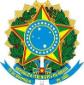 MINISTÉRIO DA EDUCAÇÃO UNIVERSIDADE FEDERAL DOS VALES DO JEQUITINHONHA E MUCURI DIAMANTINA – MINAS GERAIS   www.ufvjm.edu.br 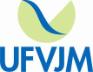 REQUISITOS                        VAGAS Estar devidamente matriculado em um dos  cursos de     Graduação/UFVJM, com conhecimento de idiomas: Espanhol/Inglês. 3 (três)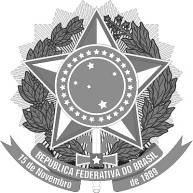 UNIVERSIDADE FEDERAL DOS VALES DO JEQUITINHONHA E MUCURI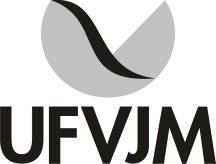 FORMULÁRIO DE INSCRIÇÃOSELEÇÃO DE ALUNOS PARA O  PROGRAMA DE ESTÁGIO REMUNERADOFORMULÁRIO DE INSCRIÇÃOSELEÇÃO DE ALUNOS PARA O  PROGRAMA DE ESTÁGIO REMUNERADOFORMULÁRIO DE INSCRIÇÃOSELEÇÃO DE ALUNOS PARA O  PROGRAMA DE ESTÁGIO REMUNERADOFORMULÁRIO DE INSCRIÇÃOSELEÇÃO DE ALUNOS PARA O  PROGRAMA DE ESTÁGIO REMUNERADOFORMULÁRIO DE INSCRIÇÃOSELEÇÃO DE ALUNOS PARA O  PROGRAMA DE ESTÁGIO REMUNERADONOME COMPLETO:PERÍODO:Nº MATRÍCULA:Nº MATRÍCULA:Nº MATRÍCULA:CPF:IDENTIDADE:ÓRGÃO EMISSOR:UF:DATA DE EMISSÃO: DATA DE NASCIMENTO:NACIONALIDADE:GÊNERO:  (    ) Masculino  (    ) FemininoGÊNERO:  (    ) Masculino  (    ) FemininoGÊNERO:  (    ) Masculino  (    ) FemininoENDEREÇO RESIDENCIAL (Rua/Av.):ENDEREÇO RESIDENCIAL (Rua/Av.):ENDEREÇO RESIDENCIAL (Rua/Av.):ENDEREÇO RESIDENCIAL (Rua/Av.):ENDEREÇO RESIDENCIAL (Rua/Av.):BAIRRO:CEP:CIDADE: UF: UF: PAÍS:E-MAIL:TELEFONE RESIDENCIAL:CELULAR:CELULAR:DECLARAÇÃODECLARAÇÃODECLARAÇÃODECLARAÇÃODECLARAÇÃO   Declaro que este formulário de inscrição contém informações completas e exatas, que aceito o sistema e os critérios adotados pelo presente edital.Diamantina, ____ de março de 2011.       ____________________________________________________ASSINATURA DO ACADEMICO   Declaro que este formulário de inscrição contém informações completas e exatas, que aceito o sistema e os critérios adotados pelo presente edital.Diamantina, ____ de março de 2011.       ____________________________________________________ASSINATURA DO ACADEMICO   Declaro que este formulário de inscrição contém informações completas e exatas, que aceito o sistema e os critérios adotados pelo presente edital.Diamantina, ____ de março de 2011.       ____________________________________________________ASSINATURA DO ACADEMICO   Declaro que este formulário de inscrição contém informações completas e exatas, que aceito o sistema e os critérios adotados pelo presente edital.Diamantina, ____ de março de 2011.       ____________________________________________________ASSINATURA DO ACADEMICO   Declaro que este formulário de inscrição contém informações completas e exatas, que aceito o sistema e os critérios adotados pelo presente edital.Diamantina, ____ de março de 2011.       ____________________________________________________ASSINATURA DO ACADEMICO